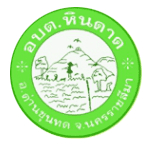 แผนประเมินความเสี่ยงการทุจริต ประจำปีงบประมาณ ๒๕๖๖องค์การบริหารส่วนตำบลหินดาด อำเภอด่านขุนทดจังหวัดนครราชสีมา  